Stage 5 food technology – food trendsWhat’s trending now – teacher workbook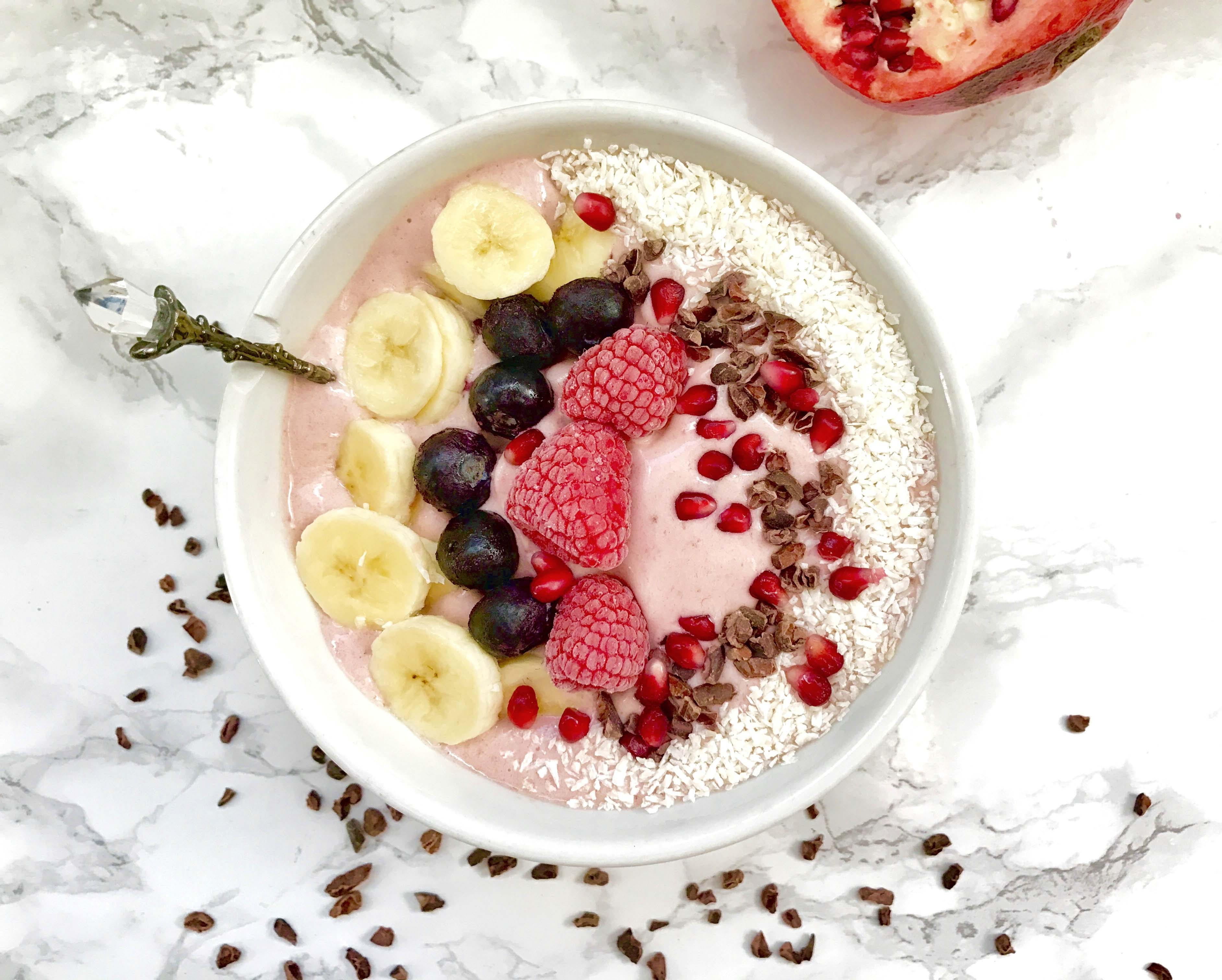 Image from Foodista.com – The Cooking Encyclopedia Everyone Can Edit (CC BY 3.0)Food trends unitFood trends influence food selection, food service and food presentation. Students explore historical and current food trends and investigate factors that influence their appeal and acceptability. Students have opportunities to plan, prepare and present safe, appealing food that reflects contemporary food trends.OutcomesFT5-1 demonstrates hygienic handling of food to ensure a safe and appealing product FT5-2 identifies, assesses and manages the risks of injury and WHS issues associated with the handling of food FT5-3 describes the physical and chemical properties of a variety of foods FT5-4 accounts for changes to the properties of food which occur during food processing, preparation and storage FT5-5 applies appropriate methods of food processing, preparation and storage FT5-6 describes the relationship between food consumption, the nutritional value of foods and the health of individuals and communities FT5-7 justifies food choices by analysing the factors that influence eating habits FT5-8 collects, evaluates and applies information from a variety of sources FT5-9 communicates ideas and information using a range of media and appropriate terminology FT5-10 selects and employs appropriate techniques and equipment for a variety of food-specific purposes FT5-11 plans, prepares, presents and evaluates food solutions for specific purposes FT5-12 examines the relationship between food, technology and societyFT5-13 evaluates the impact of activities related to food on the individual, society and the environmentFood Technology 7-10 © NSW Education Standards Authority (NESA) for and on behalf of the Crown in right of the State of New South Wales, 2019Current food trendsWhat is the difference between a trend and a fad? Write your answer in the space below.Teacher note: suggested solution providedTeacher note: watch Food Trends for 2019 (duration 1:02)Trends in food exploredIn the boxes below, elaborate on what each food trend could refer to.Teacher note: suggested solution provided.Food trend researchIndividually or in pairs, students are to research and create a multimedia presentation on the food trend they are allocated.Teacher note: once students have completed this activity, they are to share their presentation with their classmates so that everyone has the research for each food trend. The teacher could put the presentations together.Flavour forecastUse the information on McCormick flavour forecast and write a short paragraph in the space below explain what flavours are currently trending.Teacher note: trending flavours listed below.Teacher note: direct class to complete the following Kahoot quizzes:Safety, hygiene and youHygiene and kitchen safetyFood safety and hygieneEating bugsRead the online fact sheet ‘The contribution of insects to food security, livelihoods and the environment’ and answer the following questions in the space provided.What is entomophagy and where in the world is it practised?How can insects contribute to food and feed security?Insect cuisine samplingSample the insect cuisine provided and complete the table below.Other food trendsIn the space below, list and describe other food trends not yet discussed.Teacher note: answers will differ depending on students past experience, location and other factors.Factors that influence the acceptance of food trendsBrainstorm factors that may influence the acceptance of food trendsTeacher note: suggested solution provided.The acceptance of food trendsOutline how each factor can influence the acceptance of food trends in the table below.Teacher note: suggested solution provided.Food styling trendsView the sway presentation on food styling and answer the questions in the space provided.Note – the link above can only be accessed after logging to Microsoft Sway using your school email address.Teacher note - suggested solution provided.What is a garnish?List types of edible garnishesWhat does food plating mean?What should be considered when plating food?What should be considered when taking photographs of food?Food styling imagesComplete the table below by finding images and placing them in the table below, then identifying the different garnish and plating techniques.Note – suggested solution provided.Food stylistsWhat is the role of a food stylist? Write your answer in the space below.Food stylist tricks of the tradeConduct research and then create a presentation outlining tricks used by food stylist to photograph foods.Lightbox activityTake a regular photo and a photo using a lightbox of the food they produced during the next practical lesson. Compare the two images and analyse the pictures in the space below. Identify what looks better and why.Teacher note – suggested solution provided.Food styling and photography practical activityCreate an electronic portfolio of food products prepared in class. Students should:prepare and present contemporary foods that reflect food trends in practical lessonsapply appropriate garnishing, decorating and plating in food preparation and stylinguse a lightbox to take photos of the presented and styled foods produced in practical lessonsuse electronic media and software to edit some images of the fooddesign, style, photograph and edit a dish for the school newsletter and/or website/social mediaTeacher note – student could collate their images in a folder on the computer or cloud based storage or they could present the pictures in a PowerPoint, Adobe InDesign or similar document.Media and food trendsExplain the following statement in the space below.Teacher note: suggested solution provided.MasterChef and other reality cooking shows have had an impact on the eating, cooking and shopping habits of Australians.Celebrity chefs’ impact on the food industryList some celebrity chefs in the space below.Teacher note: suggested solution provided.Pick one celebrity chef and research them. Create a short biography in a separate document and explain their impact on the food industry. Share your findings with the class.Social media and food trendsWatch food and the impact of social media (duration 4:49) and answer the question in the space below.Teacher note: suggested solution provided.How does social media influence food trends?Why should businesses monitor social media and how can they use it to their advantage?Why do restaurants need to consider not only how their food taste, but how it looks?Sustainability Define sustainability in the space below:Teacher note: suggested solution providedTraditional Aboriginal agricultureWatch A real history of Aboriginal Australians: The First Agriculturalists (duration 12:33) and conduct online research to complete the following questions.Teacher note: suggested solution provided. Solution sourced from resilience.orgDiscuss traditional Aboriginal agricultural practices in the space below.What is firestick farming? Write your answer in the space below.Why is Aboriginal land management considered to be holistic? Write your answer in the space below.Sustainability in food production What is sustainable food? Write your answer in the space below.Teacher note: suggested solution provided. Solution sourced from: Sustainability Victoria Food wastageWatch Food wastage footprint (duration 3:15) and answer the questions in the spaces below.Teacher note: suggested solution provided.Each year, how much food is lost or wasted?As well as food, what else is wasted?What can food producers, retailers and consumers do the help minimise food wastage?Label the food wastage pyramid below:Sustainable groceriesCreate an infographic promoting sustainable grocery shopping. Teacher note: more information regarding ‘What is an infographic?’ from venngageManagement of resources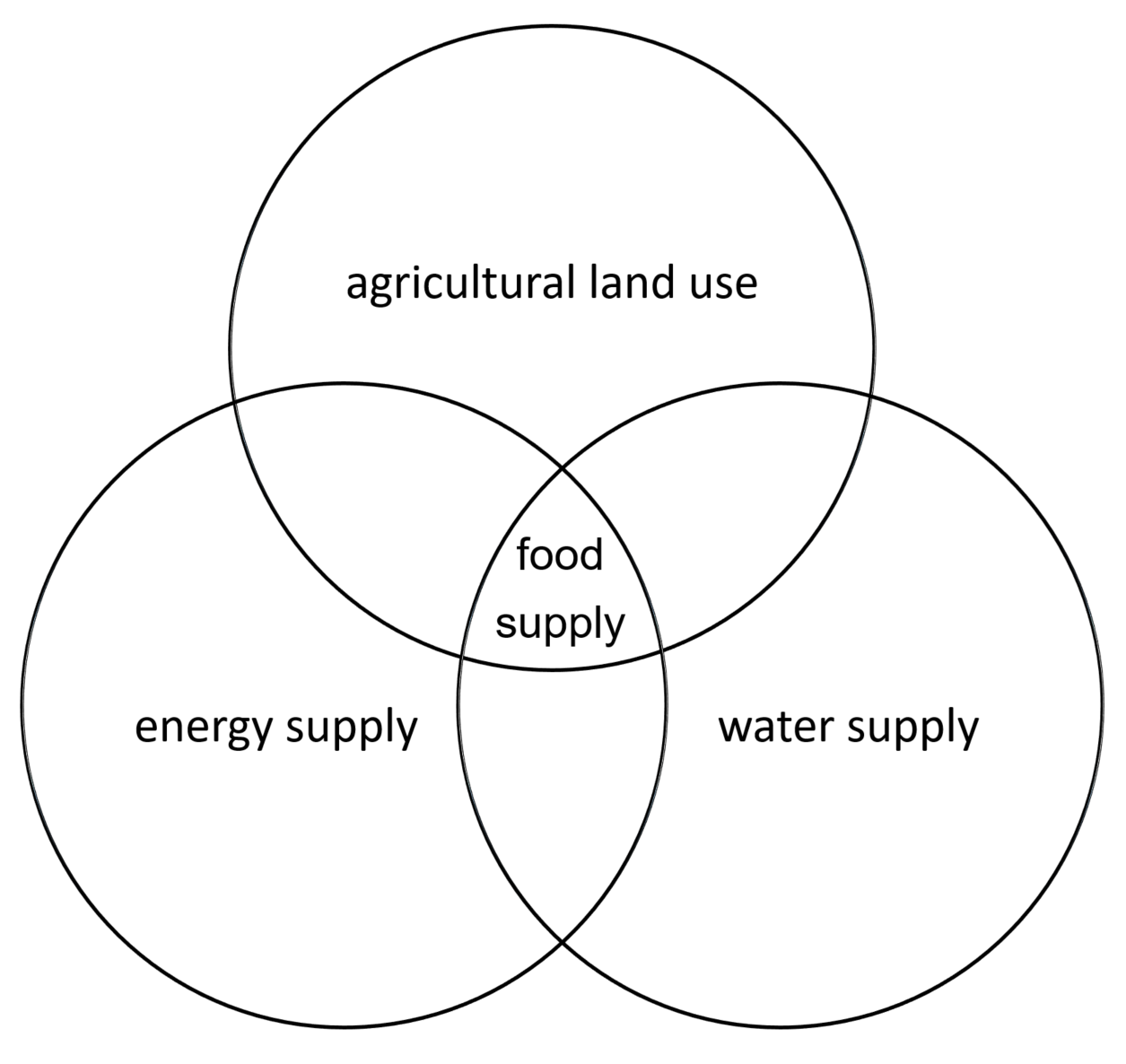 In the space below, outline how agricultural land use, water supply and energy supply overlap and impact on food supply.Technology in the food industryAdvances in technology and communications are increasing our awareness of the food industry and the ways we find, eat, and dispose of our food.Emerging foods Watch Future foods – the menu of 2030 (duration 3:33) and provide an outline of what emerging foods we could be eating in the future in the space below.Teacher note: suggested solution provided belowEmerging technologies Research emerging technologies in the food industry and complete the table below.Teacher note: suggested solution provided belowPop-up restaurant Use the article ‘All about pop up restaurants’ to answer the following questions in the space below.Teacher note: suggested solution provided belowWhat is a pop up restaurant?What is the purpose and benefits of pop up restaurants?Why are pop up restaurants popular?What does that article suggest to do if you are planning on opening a pop up restaurant?Pop up restaurant taskTeacher note: student are to undertake this task in groups of 4 or 5. They are to develop a “pop up” restaurant. They will need to design the type of foods to be sold based on current food trends and sell one of these during a school recess or lunch.Note: No nuts or nut products can be used in this task. All foods must be labelled with ingredients in case the customers have food allergies.Complete the research and development of ideas in the space provided in the next few pages.Students will need to:Develop a “pop up” food outlet that sells food suitable for lunch or a snack for high school students to consume at school. In your group brainstorm current food trends that could be incorporated into this food challenge.Design a menu with 3 suitable items to be sold that follow at least one current food trend.List these menu items and state the trend that is reflected in each item.This menu item can be sold for between $2-$4 and therefore must not cost more than $2 per unit to produce. Show a detailed analysis of cost so that you can reach a breakeven point.Select one of the menu items which will be prepared and sold to staff and students on the allocated day. Design a marketing plan to promote your product before and on the day of the sale (orders can be taken before the day). Where and how will you sell your product?Submit a food order based on projected sales figures on the allocated date.Photograph and evaluate your productPrepare one of the menu items in the class practical period to be sold at recess or lunchtime.survey customers who purchased your product.Option:record your sales figures – such as the number of units sold and money received.the group that makes the highest profit in this challenge is the “winner” – all money made will be donated to a charity of choicePop up restaurant task – planningBusiness Name: Agree on a suitable business name for your team and write it in the space below.Brainstorm current food trends to possibly include: Write your ideas in the space below.Chosen food trend to incorporate: Identify and justify your choice in the space below.Brainstorm of food items to be sold: Write your ideas in the space below.Food item to be sold: Identify your choice and explain why it fits into the chosen food trend in the space below.Recipe for menu item 1 (for 20 serves): Write your recipe in the space below.Itemised shopping list and total cost: Write the shopping list in the space below.Total cost per unit: Calculate the cost per unit in the space below.Cost of groceries ÷ 20 (units) = cost per unitDescribe the marketing plan you plan on using to promote your pop-up restaurant and food in the space below.Practice preparing and styling your food item (2 -4 units only) and photograph for your marketing materialsBefore final production, evaluate your product and pictures taken using the Strengths, Weaknesses, Opportunities, Threats (SWOT) table below. Teacher note: For more information on how to complete a SWOT analysis, see mindtools.comPost your final edited picture in the space belowCreate a survey for customers to review your food product in the space below:After the event, collate the information from the surveys you collected in the space below:Evaluation of event: Using the data above and your personal reflections, write your evaluation of your pop up restaurant (was is successful? Why/why not? What would you change if running this event again?) Write your evaluation in the space below:A fad is usually a short lived excitement for something, whereas a trend is something that evolves over time.Example of food fad – unicorn toasted sandwichExample of food trend – healthy alternatives – kombuchaFood trendRefers toRegional flavoursBush tuckerFarmers marketsArtisanal productsGut healthy alternativesFood as medicineKombuchaProbiotics and prebioticsMeat and morePlant based proteinsQuality cuts of meatPaddock to plateZero wasteSustainabilityRoot to shootPackagingTransparencyFood labelling requirementsNo additivesBugs and insectsHigh proteinSustainableConvenienceSupermarkets pre-cut fruit and vegetablesOnline home delivery service such as Hello Fresh SuperfoodsPowders to add to smoothiesQuinoaTurmericLess sugar‘Slow sugar’ Fewer additivesNatural flavours and sweetenersTexturesCombinationsCrunchyPuffed riceThe use of seedsVegan Mexican flavoursIcies and slushiesEntomophagy is the consumption of insects by humans.Entomophagy is practised in many countries around the world but predominantly in parts of Asia, Africa and Latin America.Population growth, urbanisation and the rising middle class have increased the global demand for food, especially animal-based protein sources. One of the many ways to address food and feed security is through insect farming. Insects are everywhere and they reproduce quickly, and they have high growth and feed conversion rates and a low environmental footprint over their entire life cycle. They are nutritious, with high protein, fat and mineral contents. They can be reared on waste streams like food waste.InsectDescribe the taste and textureNutritional valueTaste rating:  5=I liked it1=I didn’t like itexampleexampleexampleexampleFactorCan influence food trend by…Individual preferencesGeneticsPast experiencesCultural influencesTraditional foodsEconomic influencesAccess to foodsAffordabilityEnvironmental influencesAccess to foodsSeasonal produceSocial influencesAdvertisingPeer pressureReligious influencesTaboo foodsPolitical influencesAccess to foodsAffordabilityTo garnish means to decorate or embellish something, especially food.A garnish is an item or substance used as a decoration or embellishment accompanying a prepared food dish or drink. A garnish is usually edible and complements the flavours of the food.Herbs, such as parsley, rosemary, chivesSpices, such as paprika and cinnamonPicklesNuts and seedsSlices of fruit, such as whiles of lemon or fanned strawberriesCream, piped or quenellesSugar artEdible flowersFood plating is the process of arranging and decorating food to enhance its presentation. Sauces and purees are often used to create visual interest as well as add to the flavour of the dish.Choose the right plate - consider the size, colour and shape of the platePlace your ingredients - as you begin plating the ingredients, picture the face of a clock. From the diner's point of view, the protein should be between 3 and 9, the starch or carbohydrate from 9 and 12, and the vegetable from 12 and 3Serve odd amounts of food - this is pleasing to the eyeDon't overcrowd the plateThe photography of food has come a long way in recent years due to marketing and social media. Successful photography of food connects the dish with the viewer. To take successful photos of food, the photographer should consider the angle from which the picture is taken, the story of the dish - with the setup and props and the lighting used.Image of foodDescriptionGarnishPlating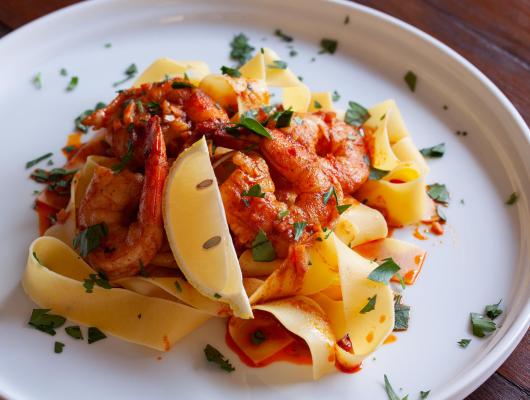 Image from Foodista.com – The Cooking Encyclopedia Everyone Can Edit (CC BY 3.0)  Pappardelle pasta with prawnsWedge of lemonChopped parsley sprinkled over entire plate – adds contrast colour to meal and complimentary flavourLarge white plateexampleexampleexampleA food stylist is a person who prepares food for photographs or television. They will often work closely with chefs, editors and photographers. Food stylists usually prepare dishes and use styling techniques so food looks great and lasts for the length of the photoshoot.
The picture taken without a lightbox will have more shadows, less colour saturation. The picture taken with a lightbox will be brighter and more appealing.The ‘Masterchef’ effect has encouraged people to try new ingredients and techniques and to buy more kitchen gadgets.Customers have higher expectations of food being served to them, both in presentation and flavour.Jamie OliverGeorge CalombarisGordon RamsayNeil PerryMatt MoranHeston BlumenthalFoods shared on social media get attention and consumers want to experience new things.Consumers value social media ‘influencers’ and ‘blogger’s’ opinions, and want to have the same experience as them. To promote their businessTo gather information on their target marketTo monitor their supply and demandTo ensure that they are meet the needs and wants of their customers People are more likely to leave reviews onlineFor people to share – mainly images – through social mediaEating out has now become a visual experience as well as a tasting experience.Sustainability aims to avoid the depletion of the earth’s natural resources so that we meet our present needs without compromising the ability of future generations to meet their needs.Over the centuries, indigenous peoples have provided a series of ecological and cultural services to humankind. The preservation of traditional forms of farming knowledge and practices help maintain biodiversity, enhance food security, and protect the world’s natural resources. Indigenous Australians had complex systems of agriculture that went far beyond hunter-gatherer. They were, in fact, our first farmers, whose intimate knowledge of managing native plants and animals sustained them for thousands of years.Food preservation and storage, another indicator of agriculturally based food production, was also widespread.Indigenous communities used fire across Australia. In some areas, this created expansive grassland on good soils that in turn encouraged kangaroos to come and were later hunted for food.Aboriginal land management could be considered to be holistic as it looked at all elements of agriculture and land management. Indigenous Australians ensured that they didn’t deplete the natural resources; they ensured little land eroded as they farmed and fished. They also managed open clearings and bush with fire to ensure regrowth and food for native animals.Sustainable food has been grown or produced with consideration of its health, environmental and social impact. This includes where the food was made, the materials it was made from, how it is packaged and any energy efficiency or environmental ratings.One third of all the food produced in the world is wastedNatural resources used for growing, processing, packaging, transporting and marketing the foods were wasted as well.Food producers can invest in better harvest and storage technology.Food retailers can reduce prices of ‘ugly foods’ and still sell them rather than throwing them away as well as donate unsold foods to those in needFood not fit for human consumption should be reused to feed animalsConsumers can be more careful shoppers and use better methods to store foodsProducing food requires strategic management of land, energy and water. Land maintenance requires water and sun for crops to grow, and fuel for farm machinery for harvesting. Water supply to crops requires fuel for pumps, to pump the water where it needs to go.Bugs and insects – referred to as ‘critters’Lab meatAlgaeFarmed fishGenetically Modified Foods3D printed foodsIdentify emerging technologyExplain the technologyJustify its use in the food industryPackagingBiodegradable or natural packagingReduce wasteexampleexampleexampleexampleA pop-up restaurant is defined as an informal restaurant that operates temporarily in a previously determined or unexpected location.Temporarily test out restaurant or menu conceptsOpen a kitchen to supply food for benefits or charity eventsAttract potential investors looking to see your concept in actionChefs can offer high-end, gourmet food at a more affordable price by cutting out restaurant costsOffer total creative freedom to chefs without a large risk factorPop up restaurants are trendy for a reason. They offer growth potential combined with less financial risks for chefs, while consumers get new and exciting menu concepts they may otherwise never experience. The novelty nature of these types of restaurants appeals to foodies, millennials, and consumers of all ages. Pop-up restaurants depend on technology and social media to spread the word, just as millennials depend on these platforms to show them the next best restaurant to visit.Create a menuAdvertise on social mediaGet insuranceTrain employeesEnsure access to electricity and waterGet a temporary business license